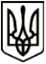 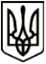 УкраїнаМЕНСЬКА МІСЬКА РАДАЧернігівська областьВИКОНАВЧИЙ КОМІТЕТРІШЕННЯ26 березня  2021 року                       м. Мена                           № 74Про  передачу майна     КП «Менакомунпослуга» Менської міської ради З метою забезпечення КП «Менакомунпослуга» Менської міської ради утримання дорожньо-транспортної інфраструктури Менської міської  територіальної громади в осінньо-зимовий період, обслуговування міського сміттєзвалища, керуючись ст. 40 Закону України «Про місцеве самоврядування в Україні»,  Порядком списання, безоплатної передачі майна, яке належить до комунальної власності Менської міської об’єднаної територіальної громади, затвердженим рішенням 40 сесії Менської міської ради 7 скликання від 03 липня 2020 року № 163, виконавчий комітет  Менської міської радиВИРІШИВ:1.  Закріпити за КП «Менакомунпослуга» на праві господарського відання та передати на баланс майно комунальної власності Менської міської територіальної громади, яке перебуває на балансі Менської міської ради,  для подальшого його використання, відповідно до додатків 1, 2.2. Доручити міському голові Примакову Г.А. укласти договір  на закріплення майна на праві господарського відання згідно п.1.3. Відділу бухгалтерського обліку і звітності Менської міської ради забезпечити оформлення відповідних документів  передачі майна.4. Контроль за виконанням рішення покласти на заступника міського голови з питань діяльності виконкому Гаєвого С.М.Міський голова                                                                        Г.А. Примаков